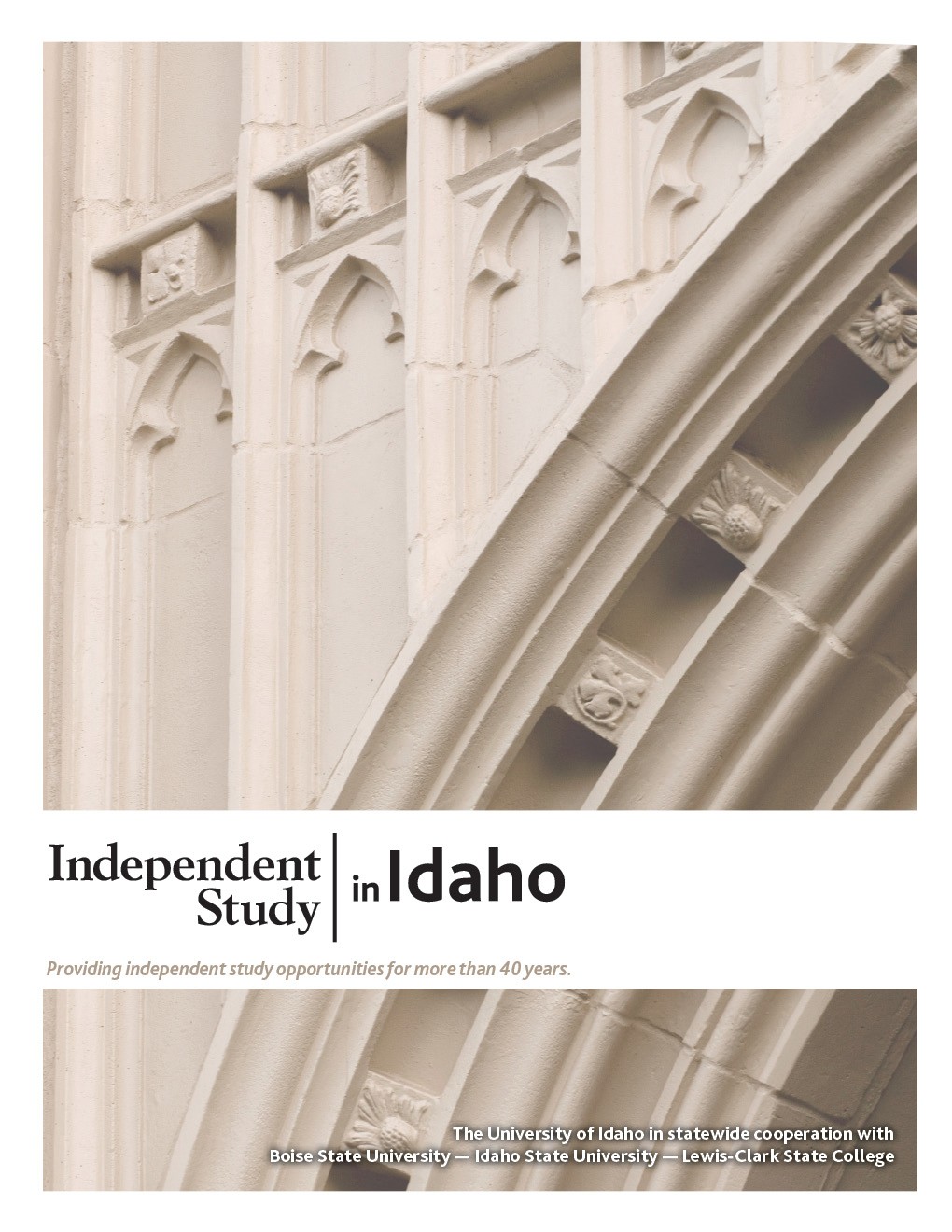 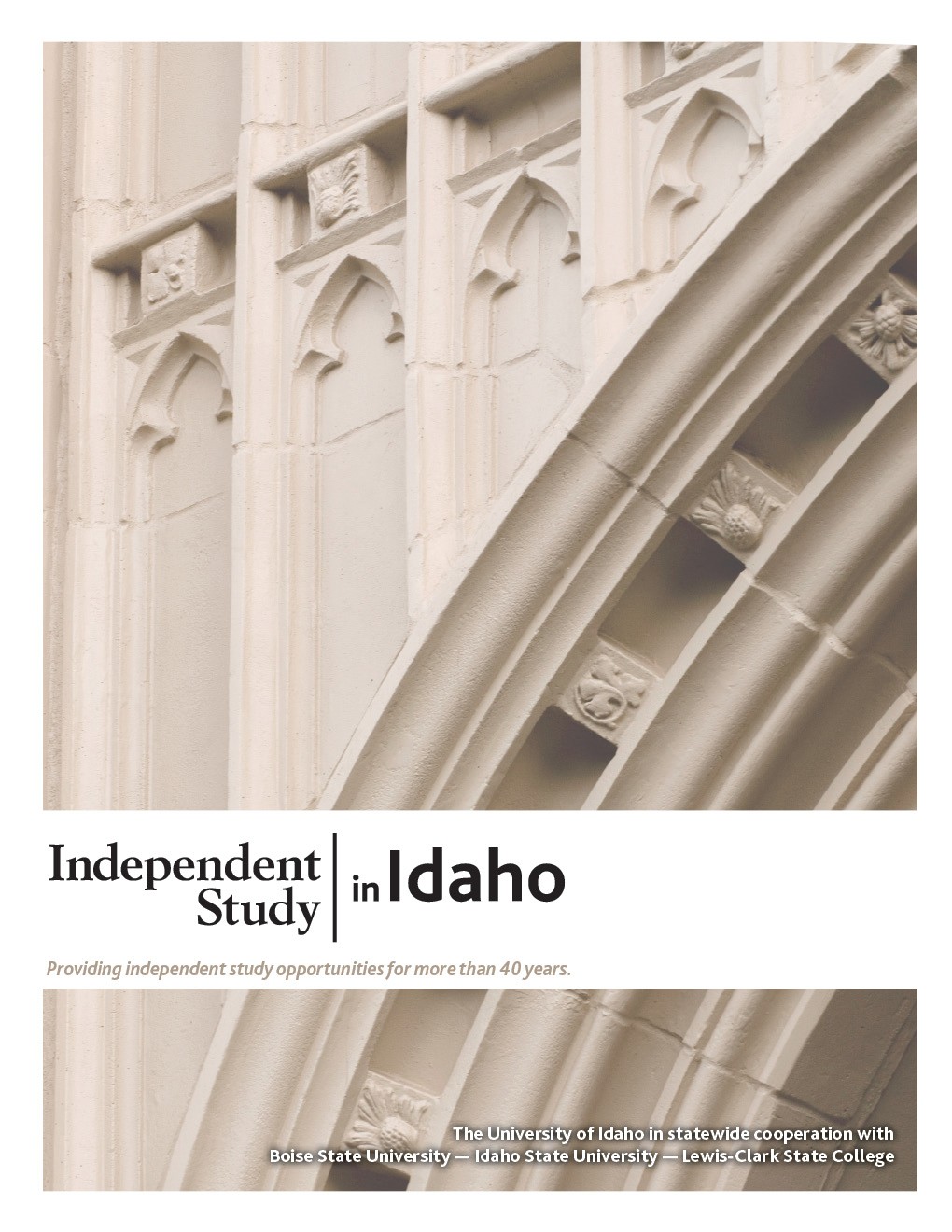 Course GuideSelf-paced study. Anytime. Anywhere!Geology 102 Historical GeologyUniversity of Idaho3 Semester-Hour CreditsPrepared by:									Renee Love, Ph.D. 												University of IdahoWR: February 20211 – GEOL 102Copyright Independent Study in Idaho/Idaho State Board of EducationTable of Contents	Welcome!	1Policies and Procedures	1Course Description	1Course Materials	1Course Delivery	1Course Introduction	1Course Objectives	3Lessons	3Exams	5Grading	5About the Course Developer	5Contacting Your Instructor	6Geologic Time Scale	7Lesson 1: Earth as a System and Plate Tectonics	9Lesson 2: Rocks and Minerals, Environments of Deposition, and Stratigraphy	11Lesson 3: Dating Principles and Early Earth	13Midterm Study Guide	17Midterm Exam Information: Covers Lessons 1–3	19Lesson 4: The Fossil Record and Paleozoic History	20Lesson 5: Late Paleozoic and Mesozoic History	22Virtual Field Trip of the K-T Boundary	24Lesson 6: Late Cenozoic and the Holocene	31Final Study Guide	33Final Exam Information: Covers Lessons 4–6	35 GEOLOGY 102 Historical Geology                                        3 Semester-Hour Credits: U of IWelcome!	Whether you are a new or returning student, welcome to the Independent Study in Idaho (ISI) program. Below, you will find information pertinent to your course including the course description, course materials, course objectives, as well as information about assignments, exams, and grading. If you have any questions or concerns, please contact the ISI office for clarification before beginning your course.Policies and Procedures	Refer to the ISI website at www.uidaho.edu/isi and select Students for the most current policies and procedures, including information on setting up accounts, student confidentiality, exams, proctors, transcripts, course exchanges, refunds, academic integrity, library resources, and disability support and other services. Course Description	Evolution of the physical earth, plants, and animals; techniques used in the interpretation of geologic history. Corequisite: GEOL 102 Lab.  U of I students: Gen Ed: Natural and Applied Sciences1 graded assignment, 6 quizzes, 2 examsAvailable online only.Students may submit up to 2 assignments per week. Before taking exams, students MUST wait for grades and feedback on assignments, which may take up to three weeks after the date of receipt by the instructor.ALL assignments and exams must be submitted to receive a final grade for the course.The Geol 102 Lab is not a required part of this class, but it is highly recommended that you take it with the lecture. Sign up for the Geol 102L if you haven't already. It will reinforce some of the major concepts that you will be expected to learn in the class.Course Materials	Required Course MaterialsStanley, Steven M. and John A. Luczaj. Earth System History, fourth edition, 2015.  ISBN-10: 1-4292-5526-9; ISBN-13: 978-1-4292-5526-4.Author Steven Stanley is at the University of Hawaii at Manoa, and John Luczaj is from the University of Wisconsin-Green Bay.Course Delivery	All ISI courses are delivered through Canvas, an online management system that hosts the course lessons and assignments and other items that are essential to the course. Upon registration, the student will receive a Registration Confirmation Email with information on how to access ISI courses online.Course Introduction	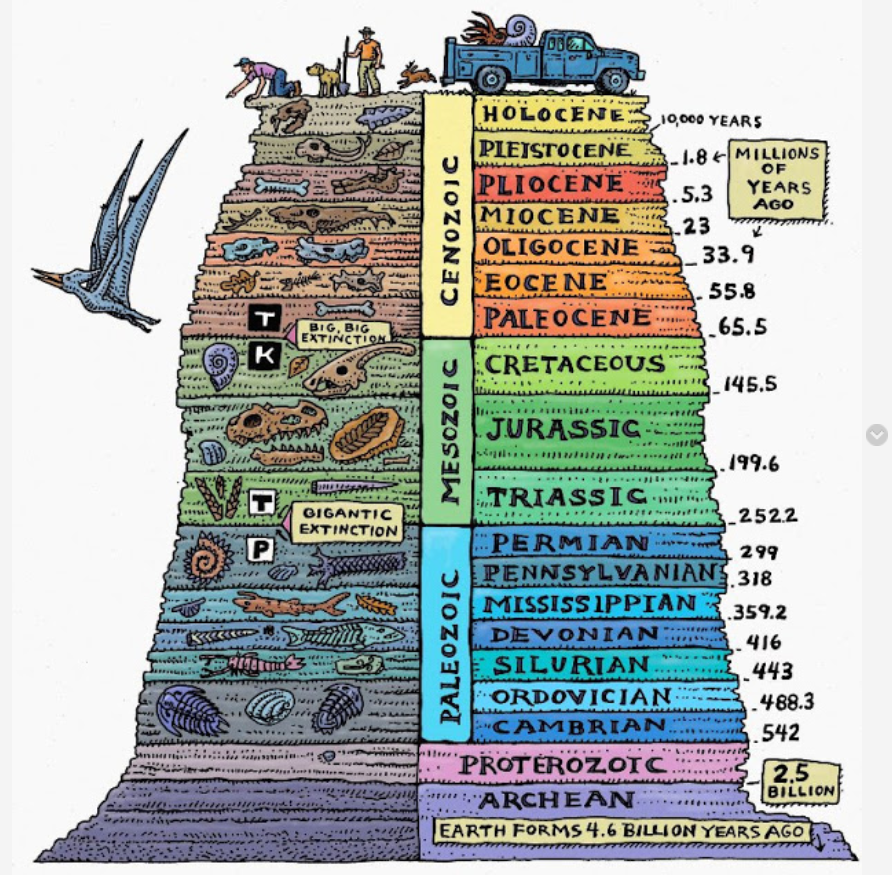 Time Scale by Ray TrollWelcome to Historical Geology!"The world is the geologist's great puzzle-box; stand before it like the child to whom the separate pieces of their puzzle remain a mystery till you detect their relation and see where they fit, and then their fragments grow at once into a connected picture beneath your hand." -- Louis AgassizOn a human timescale, we see the earth as mostly unchanging. However, looking at the earth with a geologic lens, we see a dynamic planet that is ever-changing in dramatic ways. The one norm for the earth is that it has always been in constant flux and change. Like the quote above, geologists put together puzzle pieces of the past to decipher these dramatic changes through earth history. Sometimes puzzle pieces are missing, but those pieces will eventually be discovered to give a more complete story of the puzzle.The earth is about 4.6 billion years old. That is 4,600,000,000 years old! Generally, humans think in a hundred year to several hundred-year times-scales, not billions of years. It is hard to grasp how long that is on a human timescale. Geologists use the principle of uniformitarianism, meaning that the present is key to the past, to determine past earth conditions during its long history.Throughout geologic history, mountains have been built and then eroded into rivers, flowing to the sea. Continents have moved and collided with one another, then moved apart. Rivers have cut giant canyons, and glaciers spanning whole continents have formed and melted again. The earth around us can look unchanging because, from the human perspective, most geologic change is slow. This course will introduce you to what is called deep time and give you a feeling for the forces which are constantly, if slowly, reshaping the earth around us. Geology is an applied science, and you can see examples of what you will be reading about in the world around your home and town.If you complete this course successfully, the rest of your life will be different. The rocks you see along the roadside will have new meaning to you. If you visit a national park, you will see much more than the scenery. You will be able to understand how mountains form. You may be able to say something about the rocks or what part they have played in the geologic history of North America.To describe the earth and the forces which change it, geologists have developed a specialized vocabulary. Each lesson will focus on a different topic important to evaluating earth through time. You are expected to read the corresponding chapters in your book (Earth System History by Steven M Stanley and John A Luczaj) to be prepared for labs, quizzes, and exams. Please contact me regularly with any and all questions by email.Course Objectives	What you will learn in this class is the history of the earth.How the earth was formed and what early earth was likeHow mountains and some valleys are connected to catastrophic events like earthquakes and volcanic eruptionsHow continents were in different places on the planet than what we see todayHow to interpret geologic—including evolutionary and climatic—information from the rock and the fossil recordHow geologists date rocks and events in the history of the earthWhat evolution is and what the evidence for evolution is in the fossil recordLessons	OverviewRead through the syllabus and course schedule on Canvas to know what is expected of you to complete this course. If you have any questions, please don't hesitate to contact me The lessons will give you a to-do list for each module (reading, labs, lectures, and quizzes). Make sure to view these first before going to the lab assignments, discussions, or trying to complete a quiz/exam. There are 6 lessons in this course.  Each lesson contains assigned chapters to read, lecture presentations to review, lab assignments, and quizzes. To prepare for the midterm and final, review each of these items in each lesson.Each lesson may include the following components:reading assignmentlecturequizlab, for those enrolled in GEOL 102LGEOL 102 Lab Assignments (for students concurrently enrolled in the lab course)Each lab assignment follows each lesson and can be submitted through the 'Lab Assignments' link under your Geol 102L class. These labs will help you understand the main concepts in this course that are presented in lecture and the book. Study Hints:Keep a copy of every assignment submitted. Complete all reading assignments.Set a schedule allowing for course completion one month before your personal deadline. An Assignment Submission Log is provided for this purpose.Web pages and URL links in the World Wide Web are continuously changing. Contact your instructor if you find a broken Web page or URL.Refer to the Course Rules in Canvas for further details on assignment requirements and submission.  Exams	You must wait for grades and comments on assignments before taking subsequent exams.For your instructor's exam guidelines, refer to the Course Rules in Canvas.  Refer to Grading for specific information on assignment/exam points and percentages.Grading	The course grade will be based upon the following considerations: QuizzesQuizzes will be open-note and open-book. Each quiz contains 20 multiple choice questions. Before taking any quiz in this course you should thoroughly read all assigned chapters in your textbook, and review all PowerPoint lectures for that lesson. Some students also find it helpful to complete the practice questions and review the important terms at the end of each chapter. The practice questions in your text are meant to quickly test your understanding and to locate any gaps in your understanding. The lectures are also posted to help you focus on the important concepts in each chapter. Use these quizzes to study for the midterm and final. Midterm and FinalThere will be a midterm and final in this course. There are Midterm and Final Study Guides on Canvas.The midterm will cover chapters 1-12 (except chapter 10) and the final will cover chapters 13-20. Quizzes and lab assignments are meant to help you prepare for these exams. There will be 50 multiple choice questions on each exam. You will have two hours total to complete each exam.Technology IssuesAlthough every effort is made to ensure a smoothly running course space, there may be times when you are asked to resubmit an assignment or retake a quiz due to a computer error.The final course grade is issued after all assignments and exams have been graded. Acts of academic dishonesty, including cheating or plagiarism, are considered a very serious transgression and may result in a grade of F for the course. About the Course Developer	I graduated with my BS degree from Washington State University in geology and earned my Ph.D. from the University of Idaho in geology/paleobotany/stratigraphy. I worked for ExxonMobil for several years in Houston, TX, and then was a geoscientist at the Idaho Geological Survey for a couple more years. Now I am faculty at the University of Idaho. When I took this class as an undergraduate, this was my favorite geology class. Now it is my favorite class to teach. I hope you enjoy the content as well.  It integrates plate tectonics, the fossil record, climate, and major global events through geologic time. Renee LoveContacting Your Instructor	Instructor contact information is posted on your Canvas site under Course Rules. GEOLOGIC TIME SCALE                                           Name__________________________________Print clearly the names of the geologic eons, eras, periods and epochs in the spaces provided. Write the absolute ages of the era boundaries in the double-line boxes.	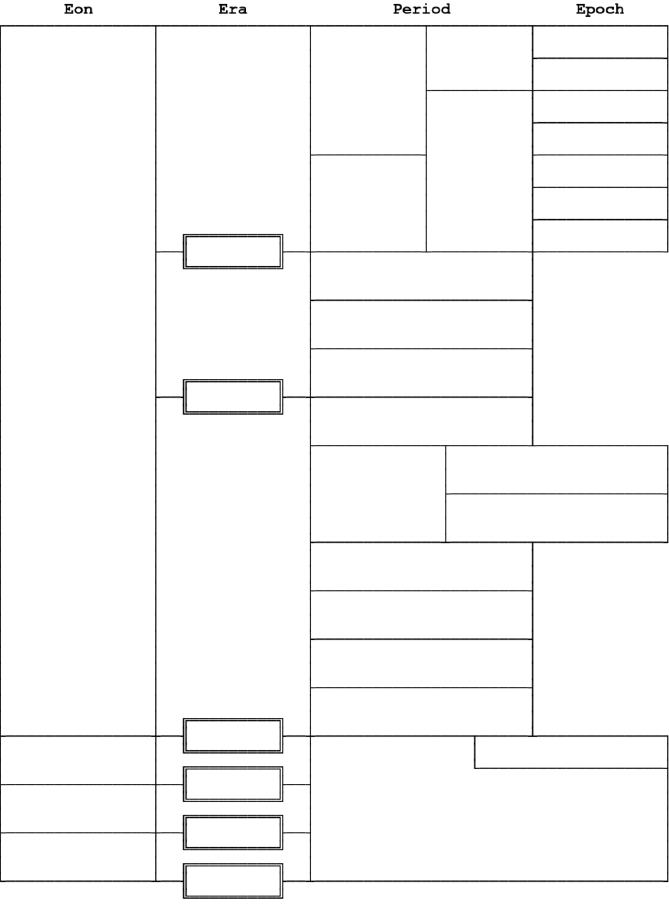 GEOLOGIC TIME SCALE                                           Name__________________________________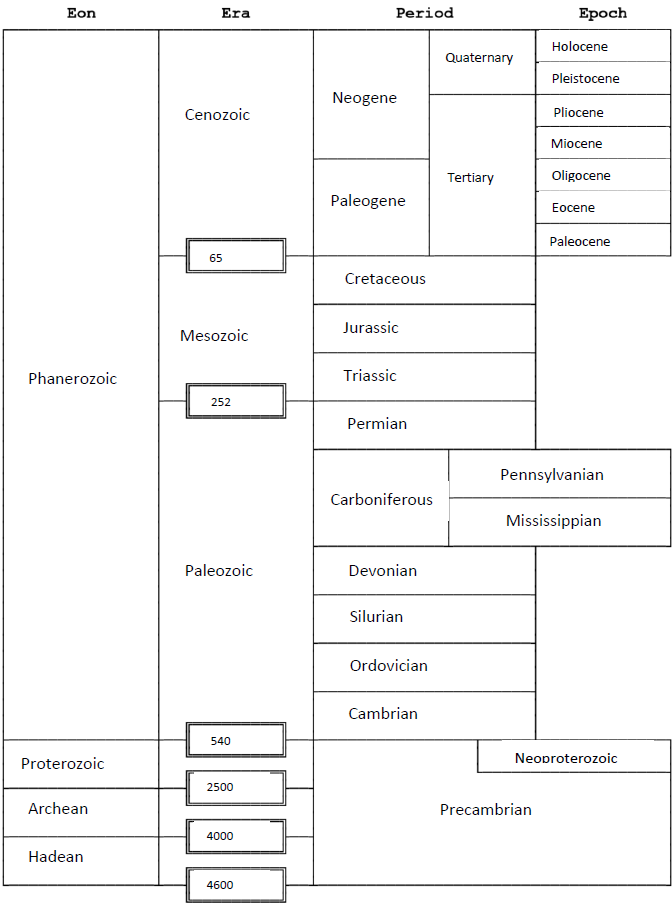 Lesson 1Earth as a System and Plate TectonicsLesson Objectives	When you have completed this lesson, you should be able to do/understand the following:Discuss the origin of and earth's place in the solar system.Recognize and apply all the eons, eras and periods of the geologic time scale.Discuss the evolution of the Plate Tectonic Theory and the different plate boundary types, processes, features, and hazards associated with each boundary type.Describe mountain building and continental riftingUnderstand the origin of the Solar System and how Earth formedReading Assignment	Read chapters 1, 8, 9 Introductory Lecture and To Do List	Plate tectonics has played a large role in the isolation and evolution of different species through geologic time. The result of mountain building (i.e. uplift) is related to the depositional hiatuses (or unconformities) that you learned in the previous lessons.  In this scenario, depositional basins can be small and isolated and will be surrounded by areas of erosion and/or nondeposition. Conversely, the divergence of tectonic plates can create deep depositional basins.  Fossils can be preserved in areas of deposition within these basins. Convergence of oceanic to continental plates can also create a deep oceanic basin.  Historical Geology examines the origin and evolution of Earth. But, Historical Geology is more than just a list of past events. The earth is a dynamic planet, which means it has changed over the past 4.6 billion years of history. It is important to start this course by examining the earth's materials and processes. Studying minerals, rocks, fossils and processes such as plate tectonics will help you to understand how and why the earth has changed over time.Recorded LecturesLectures (these help you understand the key important points in each chapter-- I recommend looking at them after you've read the chapter for a review)Lecture1_TimeRLL_Recorded.pdf Lecture1_TimeRLL_Recorded.ppsxLecture2_PlateTectonicsRLL_recorded.pdf Lecture2_PlateTectonicsRLL_recorded.ppsxVideos to watch: Geologic TimeThe formation of the solar system by Stephen Hawking: https://www.youtube.com/watch?v=Uhy1fucSRQI Where did the moon come from (BBC): https://www.youtube.com/watch?v=c0FCE4H0DroEarth's entire history (visualized on a football field): https://www.youtube.com/watch?v=M8V_glRW1hA&feature=emb_logoPlate TectonicsSea floor spreading and plate tectonic evidence: https://www.youtube.com/watch?v=ZzvDlP6xd9oConvection: https://www.youtube.com/watch?v=ryrXAGY1dmEPlate Tectonics (Mike Sammartano), watch this in segments as described in the lecture: https://www.youtube.com/watch?v=ZTRu620bIsE&t=2sPlate Tectonics, 540 Ma-modern world, Scotese Animation: https://www.youtube.com/watch?v=g_iEWvtKcuQFuture plate motions and Pangeo proxima - Scotese animation: https://www.youtube.com/watch?v=2It3ETk2MGAOther resources that might help you: Brief history of geologic time: https://www.youtube.com/watch?v=rWp5ZpJAIAE&t=292s Continental Drift: https://www.youtube.com/watch?v=_5q8hzF9VVEUSGS link that will help you determine plate boundaries:  https://pubs.usgs.gov/gip/dynamic/understanding.htmlGEOL 102 (for students concurrently enrolled in the lab course).Lab 1: Geologic Time ScaleWritten Assignment	Take Quiz 1 on Canvas. 20 points possibleLessonReadingAssignments/Labs (if enrolled in GEOL 102L)Quiz1Ch.1: Earth as a System, Ch.8: The Theory of Plate TectonicsFamiliarize yourself with the syllabus and requirements in this class; order the textbook 1Ch.9: Continental Tectonics and Mountain ChainsLab 1: Geologic Time Scale1 2Ch.2: Rock-forming Minerals and RocksLab 2: Plate Tectonics and Paleogeography2Ch.4: Environments and Life, Ch.5: Sedimentary EnvironmentsLab 3: Minerals and Rocks23Ch.6: Correlation and Dating of the Rock RecordLab 4: Relative Dating and Biostratigraphy3Ch.11: The Hadean and Archean EonsLab 5: Recambrian of Idaho and Absolute Dating3Ch.12: ProterozoicLab 6: PC and Paleozoic Life Geohistory3Deadline #1 Before taking the midterm exam, everything from Lessons 1—3 must be submitted.Deadline #1 Before taking the midterm exam, everything from Lessons 1—3 must be submitted.Deadline #1 Before taking the midterm exam, everything from Lessons 1—3 must be submitted.Deadline #1 Before taking the midterm exam, everything from Lessons 1—3 must be submitted.Midterm ExamMidterm ExamMidterm ExamMidterm ExamLessonReadingAssignments/Labs (if enrolled in GEOL 102L)Quiz4Ch.3: Diversity of Life, Ch.7: Evolution and the Fossil RecordLab 7: Fossils 4Ch.13: Early Paleozoic, Ch.14: Middle PaleozoicLab 8: Sea Level Changes through Time and Paleogeography4 5Ch.15: Late PaleozoicLab 9: Mesozoic History5Ch.16: Early Mesozoic, Ch.17: CretaceousLab 10: Climate Change using Fossil Plants56Ch.18: The Paleogene WorldLab 11: Cenozoic History6Ch.19: Late Cenozoic, Ch.20: Glaciers and the HoloceneLab 12: Geologic History of Idaho6Finish everything up!Finish everything up!Assignment 2: Virtual Field TripAssignment 2: Virtual Field TripDeadline #2 Before taking the midterm exam, everything from Lessons 4—6 must be submitted.Deadline #2 Before taking the midterm exam, everything from Lessons 4—6 must be submitted.Deadline #2 Before taking the midterm exam, everything from Lessons 4—6 must be submitted.Deadline #2 Before taking the midterm exam, everything from Lessons 4—6 must be submitted.Final ExamFinal ExamFinal ExamFinal ExamAssignment	                     Points     PercentageQuizzes (6 @ 20)	        120	30 Midterm & Final (2 @ 100     200  	50Virtual Field Trip	          80              20 Total                                          400            100 A = 90% to 100%B = 80% to 89%C = 70% to 79%D = 60% to 69%F = 59% or less